	            FESTIVAL du QUERCY BLANC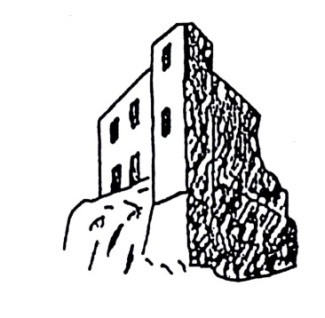 Bulletin d’adhésion ou de ré-adhésion (1) Année 2022Nom………………………………………….………Prénom……………………………………………………..Nom………………………………………………...Prénom……………………………………..(si couple)Adresse………………………………….……………………………………………………………………..………E-mail……………………………………………...Téléphone (portable)……………………………….Profession (facultatif) :…………………..……………………………………………………………………Je souhaite adhérer à l’association FESTIVAL du QUERCY BLANC et des ARTS VIVANTS et je verse ma cotisation annuelle :15 € ……………………Adhésion simple  //  25 € ………………………Adhésion coupleDONS et MECENATS :100 € ….Offre 1 entrée gratuite dans le programme du festival en remerciementAutres montants :  ………………………………………………………………………Règlement: -Par chèque libellé à l’ordre de : Festival du Quercy Blanc, que j’adresse à Festival du Quercy Blanc, Marcillac, 46800 LENDOU en QUERCY                      -Par virement BP Occitane Montcuq FR76 1780 7008 4195 4213 3326 495A…………………………….le……………………………….                                                                                                               Signature :                      (1) Rayer la mention inutileDéduction fiscale aux associations d’intérêt général à caractère culturel : les versements effectués ouvrent droit à une réduction d’impôt égale à 66 % de leur montant dans la limite de 20% du revenu imposable de l’année en cours. Un reçu à joindre à votre déclaration fiscale vous sera envoyé avec votre carte d’adhérent.          Association loi 1901 sans but lucratif.    N° Siret 751 136 474 000 10   W46 1002 009    APE 9329Z